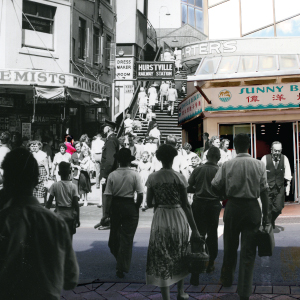  Mum and Dad Forest Road Hurstville Xmas 1944 Intersection of King Georges Road and Stoney Creek Road, Beverly Hills, 1981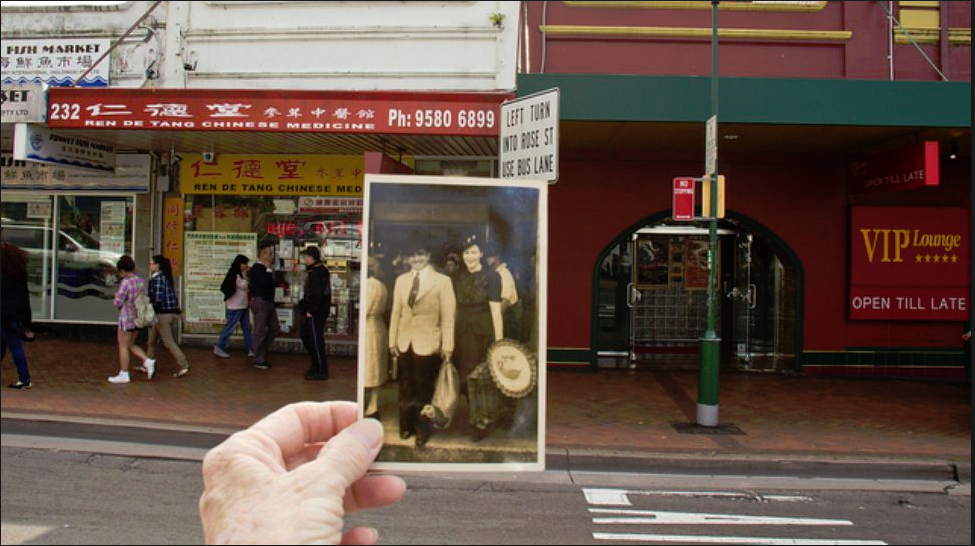 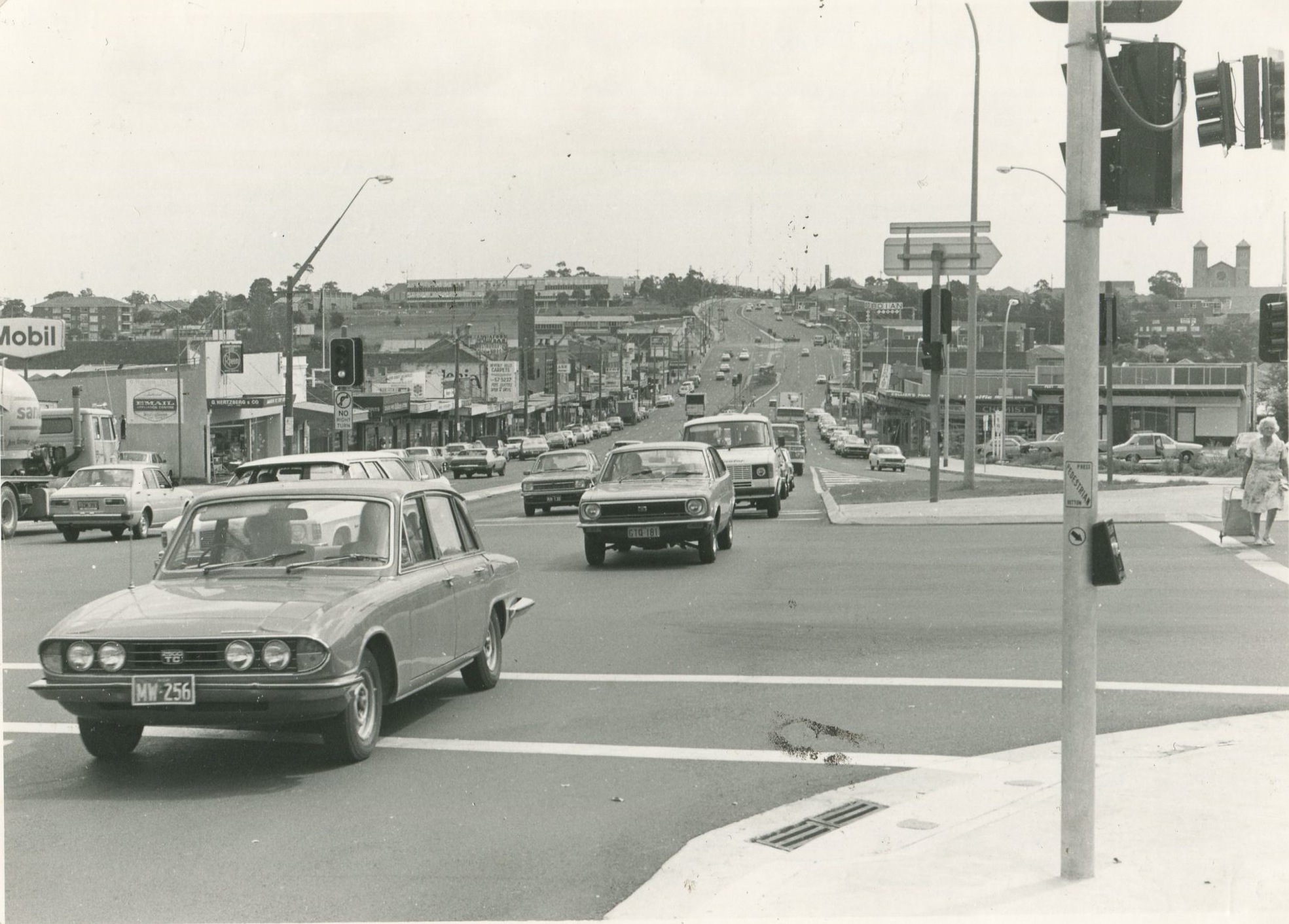 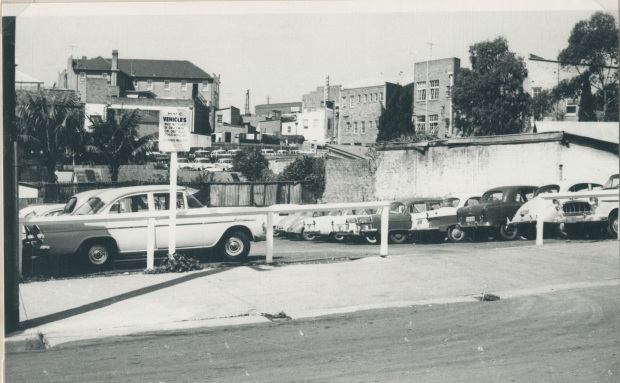  410 Forest Road, Hurstville in 1963 and 2016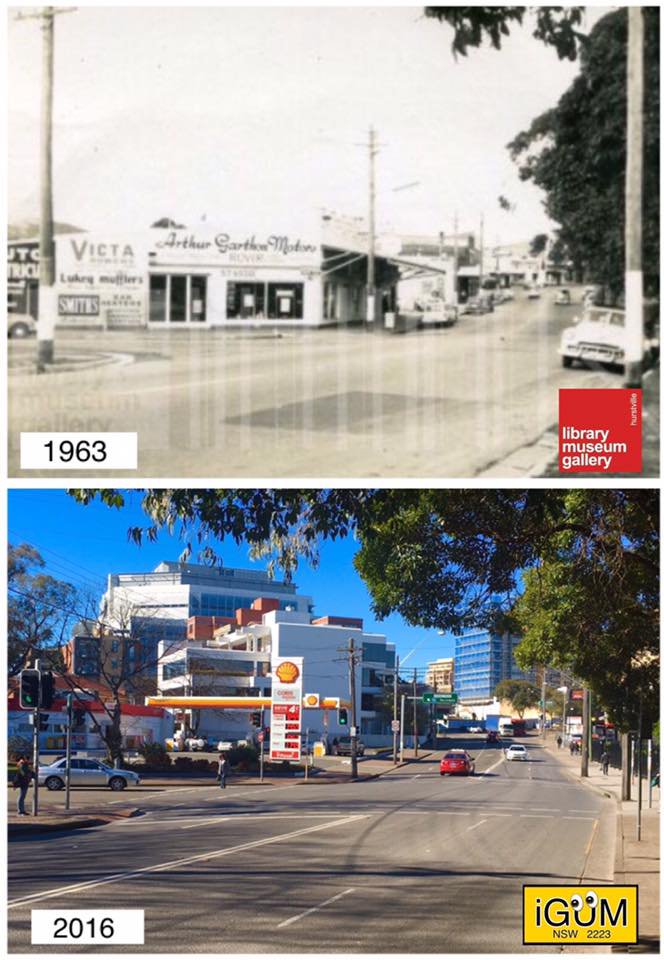 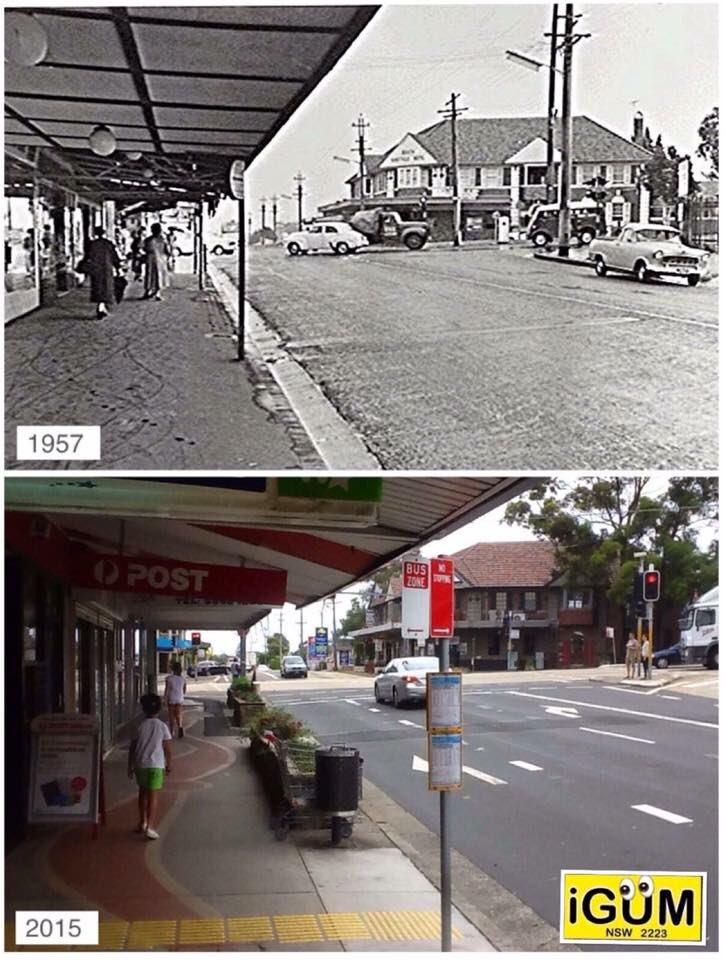  Hurstville Savoy-Mecca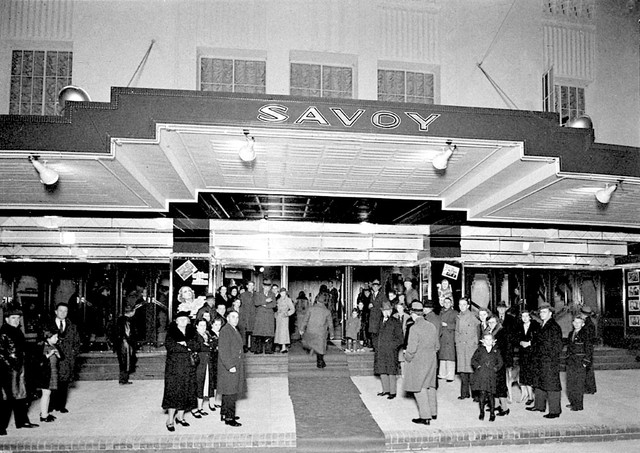 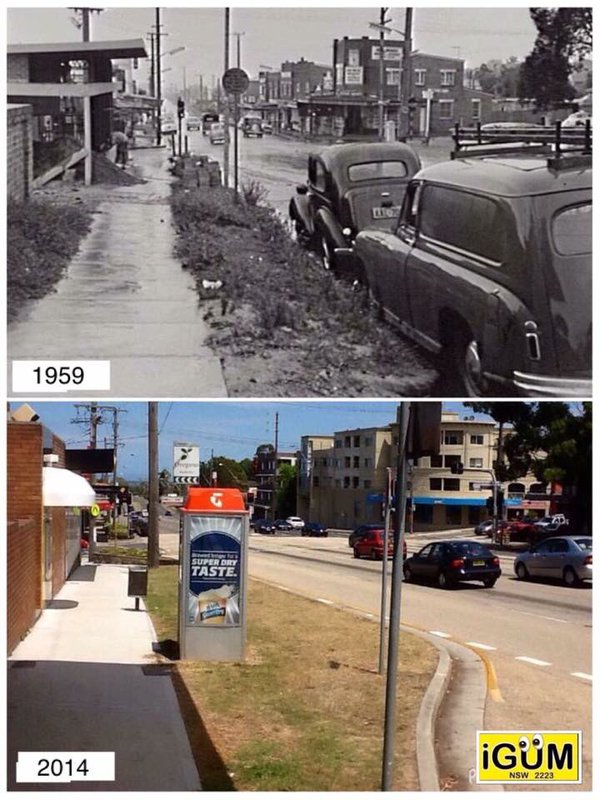  King Georges Road South Hurstville 1959 and 2014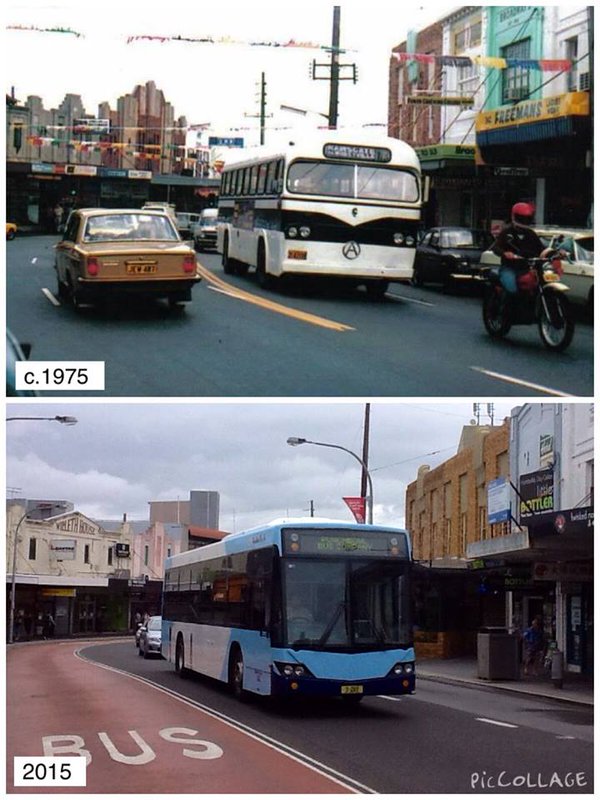 Forest Rd near MacMahon St Hurstville c1975>2015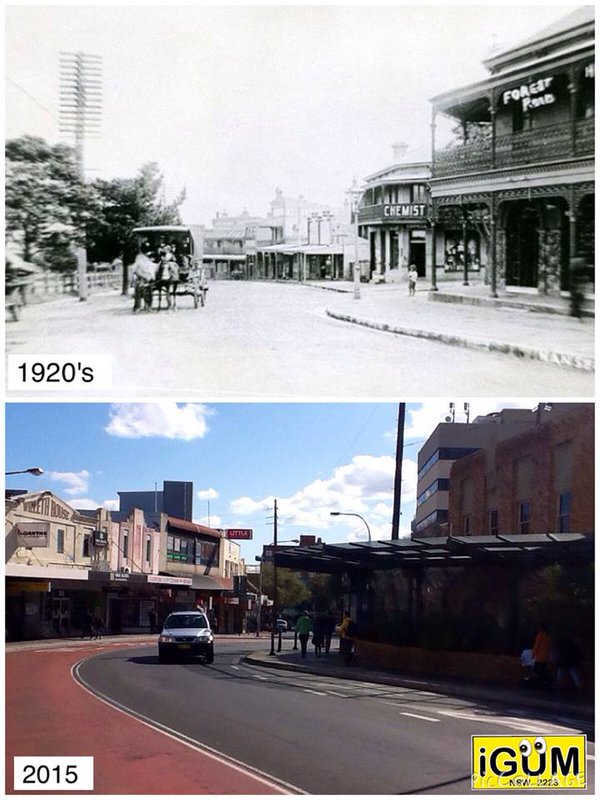 Forest Road Hurstville in the 1920's and 2015 On the 22nd October 1840 the firtst train arrived at Hurstville. At that time the population was 153, I guess it seemed like the back of Bourke.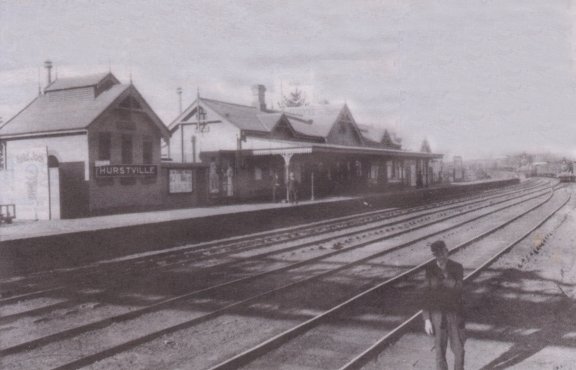  Old and new combined: Forest Road, Hurstville, in 1952 and 2015  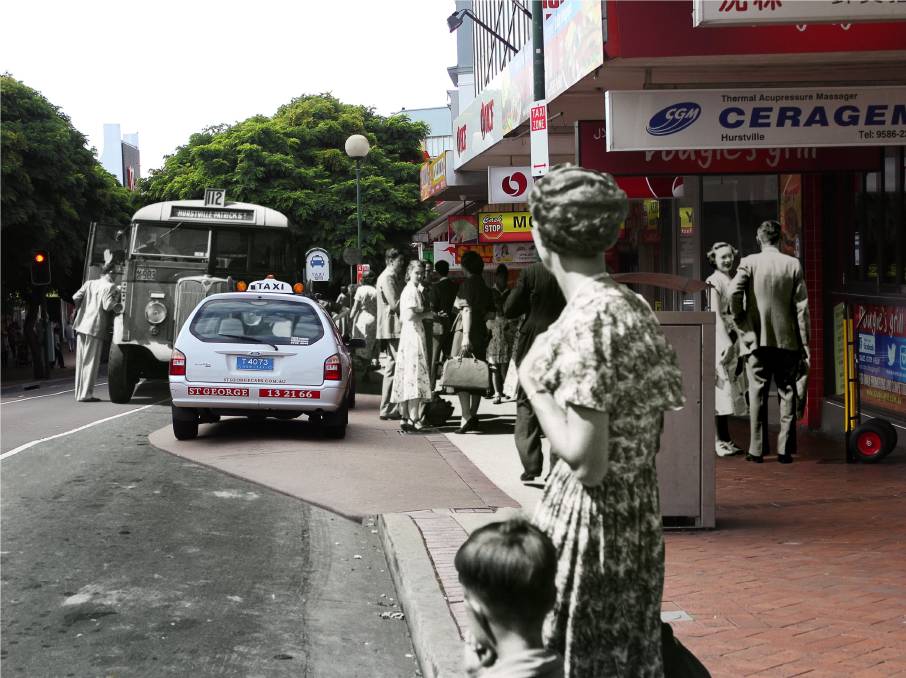 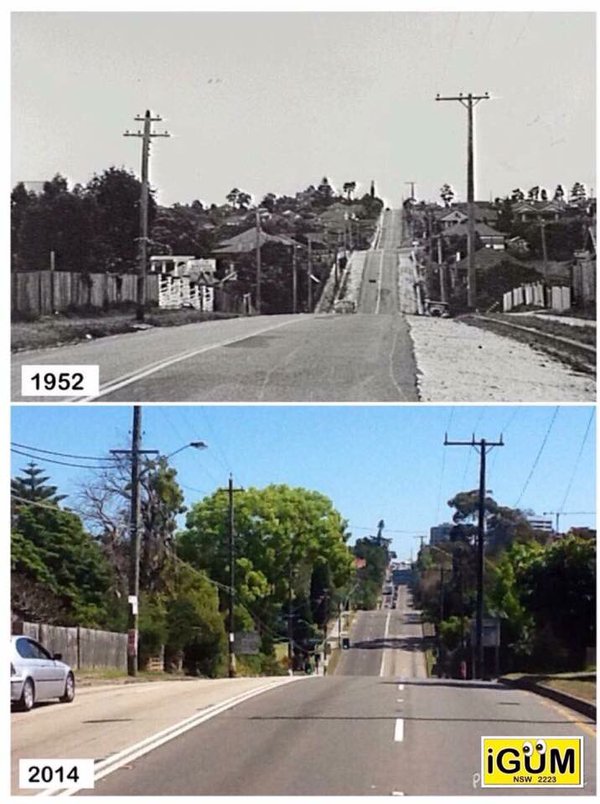 King George's Rd South Hurstville in 1952 and 2014g George's Rd South Hurstville in 1952 and 2014  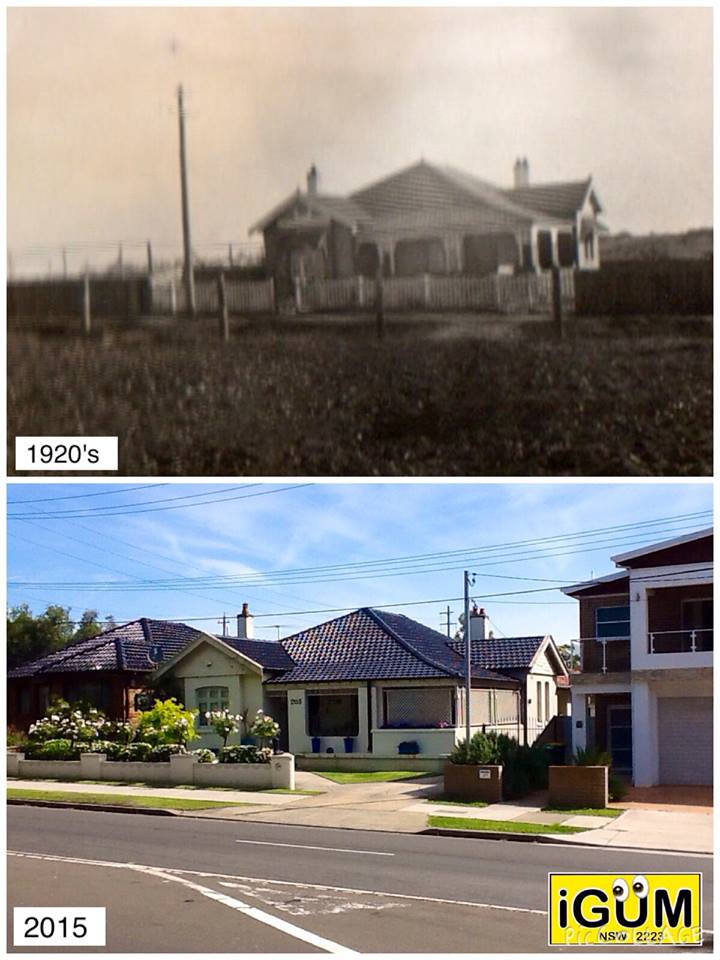 Skilts' 205 Croydon Road, Hurstville in the 1920's and 2015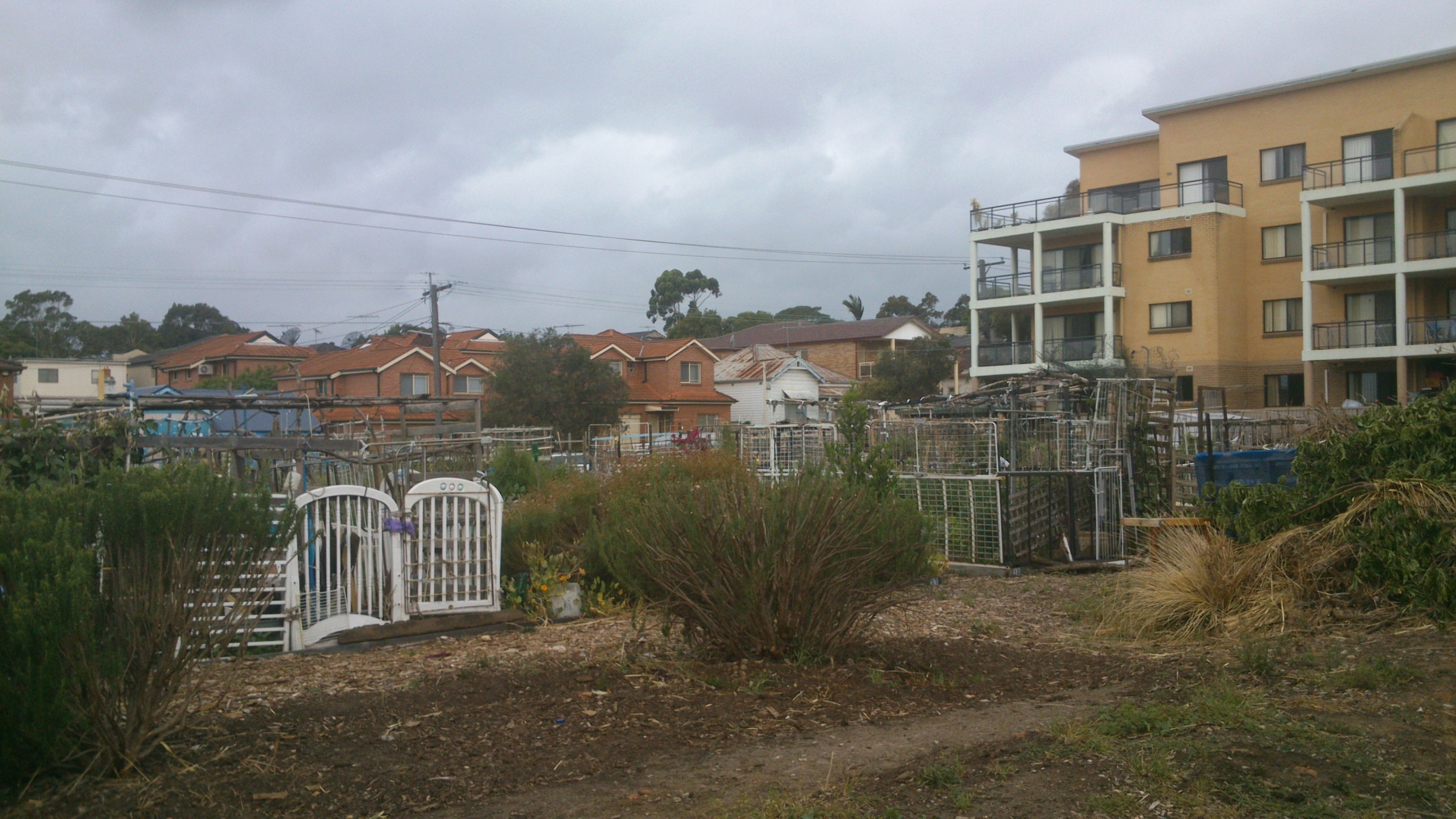 Former bowling club grounds at Hurstville, now a thriving vege patch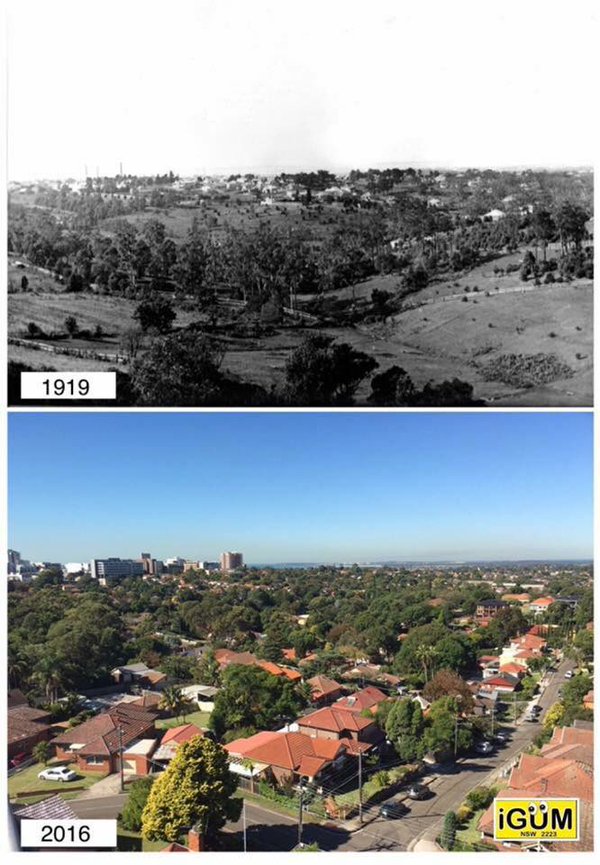 Aerial view of Penshurst & Hurstville in 1909 and 201Hurstville Station 1910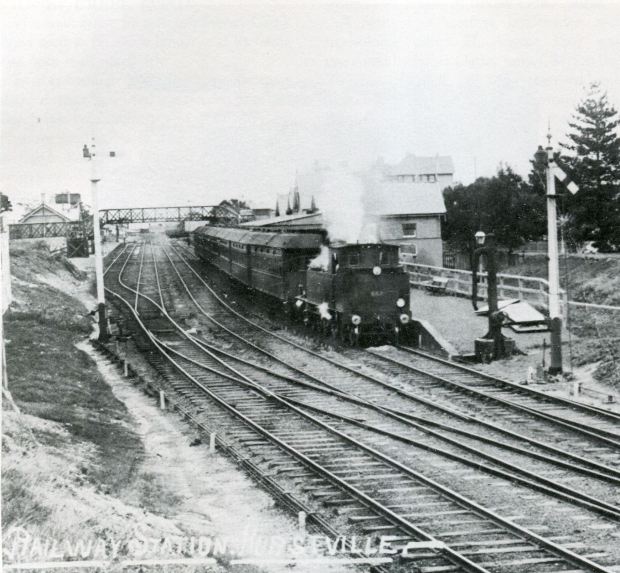 Hurstville 2015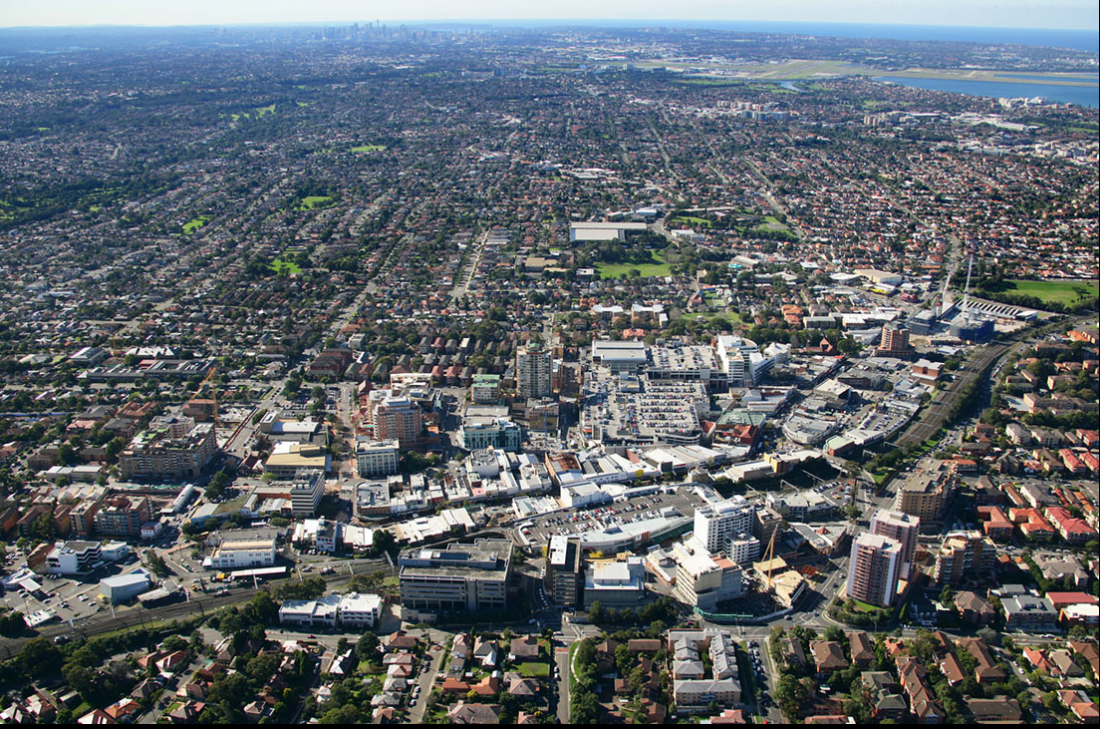 Hurstville Adventist School 2007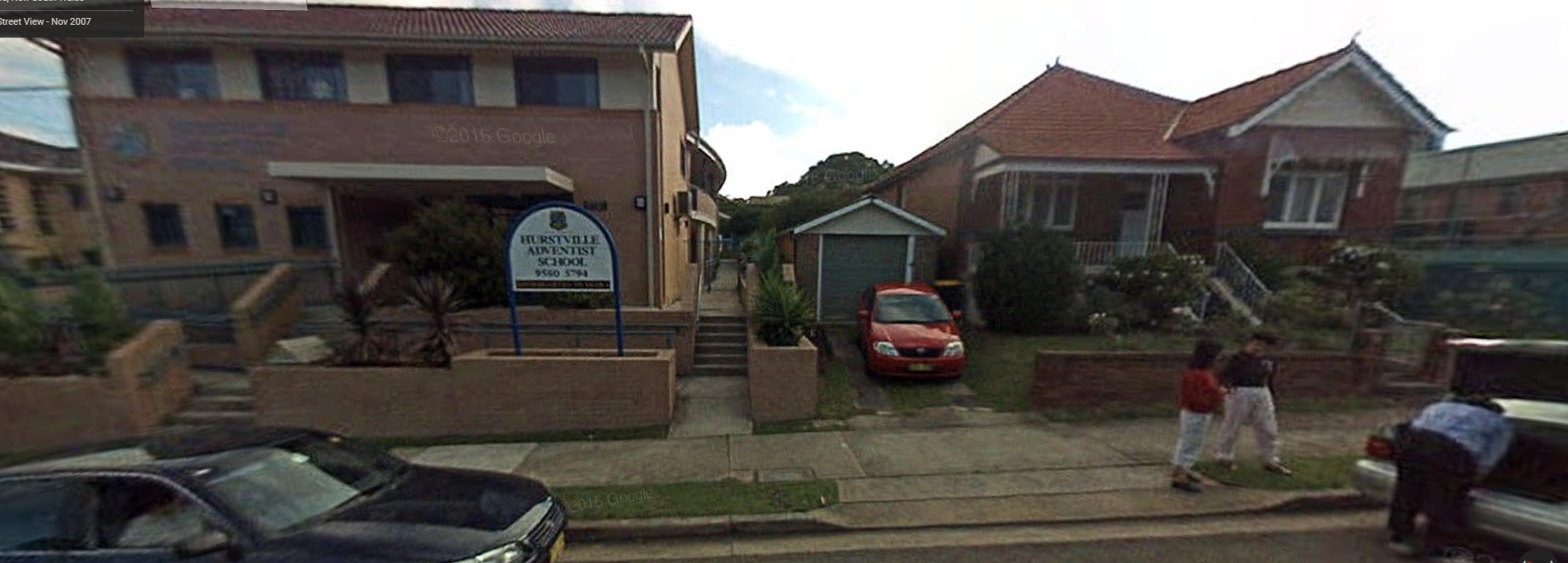 https://www.google.com.au/maps/@-33.9650826,151.1088192,3a,75y,56.35h,78.53t/data=!3m6!1e1!3m4!1sjygW_7nevm0cCY3WneUTqw!2e0!7i3328!8i1664!6m1!1e1?hl=en&authuser=0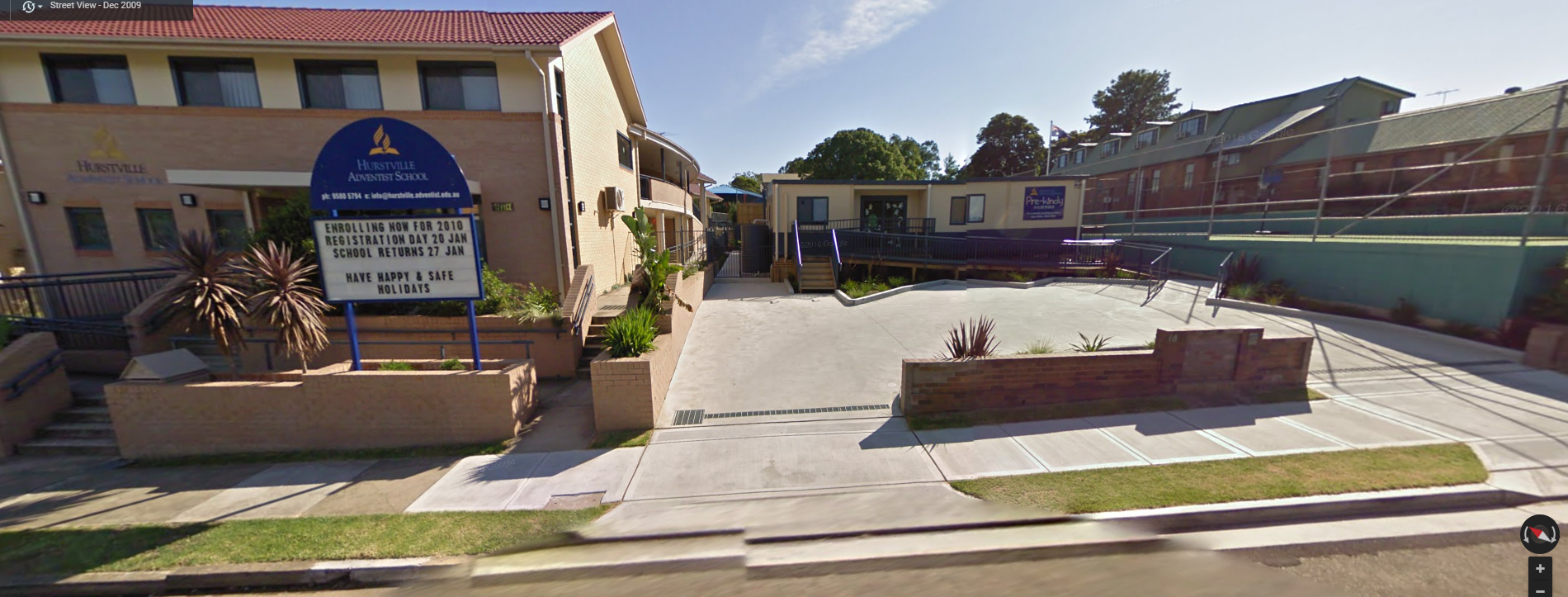 Hurstville Adventist 2009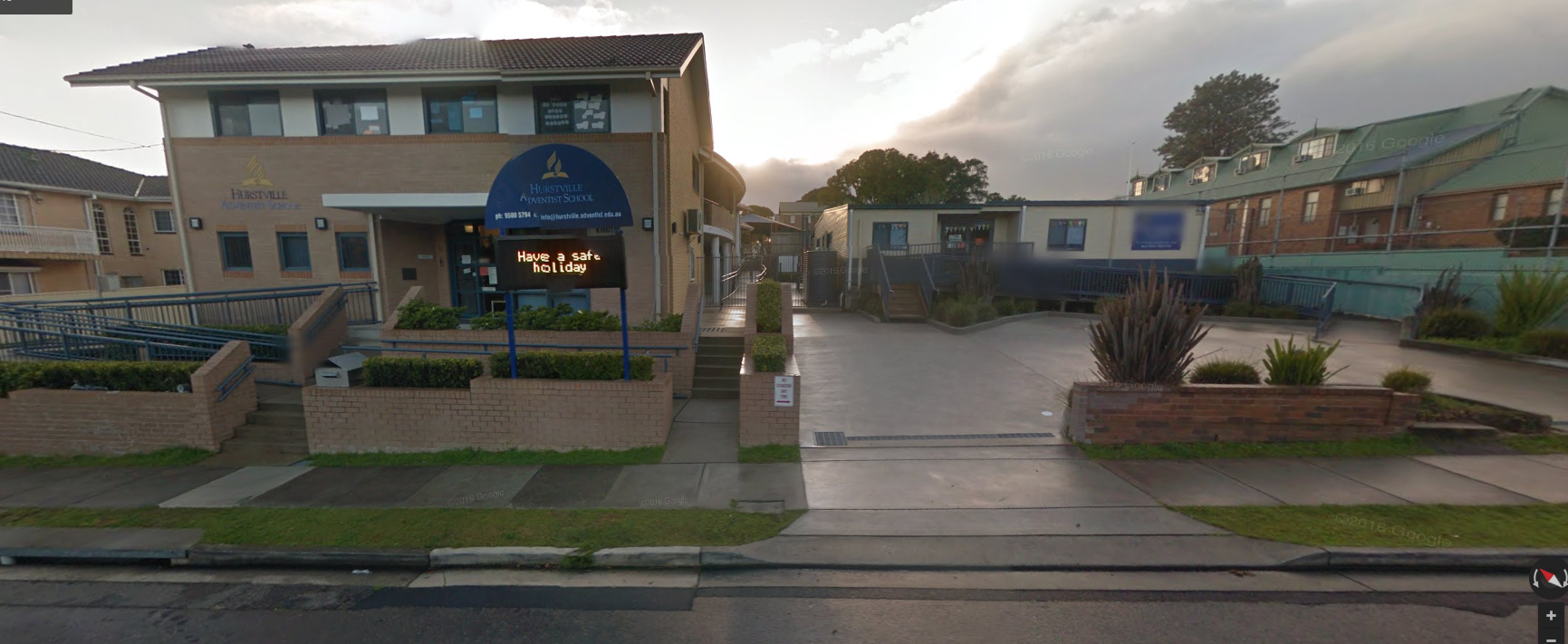 Hurstville Adventist 2015